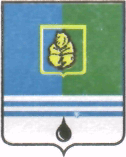 ПОСТАНОВЛЕНИЕАДМИНИСТРАЦИИ  ГОРОДА  КОГАЛЫМАХанты-Мансийского автономного округа - ЮгрыОт «03»    сентября   2014 г.                                       		                  №2256Об утверждении Порядка предоставлениясубсидии из бюджета города Когалыманекоммерческой организации«Югорский фонд капитального ремонтамногоквартирных домов» на долевое финансированиекапитального ремонта многоквартирных домов в городе Когалыме В соответствии со статьей 78 Бюджетного кодекса Российской Федерации, статьей 191 Жилищного кодекса Российской Федерации, Закона Ханты-Мансийского автономного округа - Югры от 01.07.2013 №54-оз               «Об организации проведения капитального ремонта общего имущества в многоквартирных домах, расположенных на территории Ханты-Мансийского автономного округа - Югры», постановлением Правительства Ханты-Мансийского автономного округа - Югры от 25.12.2013 №568-п                           «О Программе капитального ремонта общего имущества в многоквартирных домах, расположенных на территории Ханты-Мансийского автономного округа - Югры», Уставом города Когалыма, постановлением Администрации города Когалыма от 11.10.2013 №2908 «Об утверждении муниципальной программы «Развитие жилищно-коммунального комплекса и повышение энергетической эффективности в городе Когалыме на 2014-2016 годы»:1. Утвердить Порядок предоставления субсидии из бюджета города Когалыма некоммерческой организации «Югорский фонд капитального ремонта многоквартирных домов» на долевое финансирование капитального ремонта многоквартирных домов в городе Когалыме согласно приложению к настоящему постановлению.2. Признать утратившими силу следующие постановления Администрации города Когалыма:- от 09.04.2013 №1031 «Об утверждении Порядка предоставления субсидий на долевое финансирование муниципальной адресной программы по проведению капитального ремонта многоквартирных домов»; - от 23.08.2013 №2504 «О внесении изменений в постановление Администрации города Когалыма от 09.04.2013 № 1031».3. Отделу развития жилищно-коммунального хозяйства Администрации города Когалыма (Л.Г.Низамова) направить в юридическое управление Администрации города Когалыма текст постановления и приложение к нему, его реквизиты, сведения об источнике официального опубликования в порядке и сроки, предусмотренные распоряжением Администрации города Когалыма от 19.06.2013 №149-р «О мерах по формированию регистра муниципальных нормативных правовых актов Ханты-Мансийского автономного округа – Югры» для дальнейшего направления в Управление государственной регистрации нормативных правовых актов Аппарата Губернатора Ханты-Мансийского автономного округа - Югры.4. Опубликовать настоящее постановление и приложение к нему в газете «Когалымский вестник» и разместить на официальном сайте Администрации города Когалыма в сети Интернет (www.admkogalym.ru).5. Контроль за выполнением настоящего постановления возложить на заместителя главы Администрации города Когалыма Т.И.Черных.Глава Администрации города Когалыма			    В.И.СтепураСогласовано:зам. главы Администрации г.Когалыма			П.А.Ращупкинпредседатель КФ						М.Г.Рыбачоки.о. начальника ЮУ						А.В.Косолаповгл. специалист ОО ЮУ					Г.Х.АккужинаПодготовлено:начальник ОРЖКХ						Л.Г.Низамова  Разослать: ЮУ, ОРЖКХ, отдел ФЭОиК, МКУ «УДОМС», газета «Когалымский вестник», прокуратура, ООО «Ваш Консультант».Приложениек постановлению Администрациигорода Когалымаот 03.09.2014 №2256Порядокпредоставления субсидии из бюджета города Когалыма некоммерческой организации «Югорский фонд капитального ремонта многоквартирных домов» на долевое финансирование капитального ремонта многоквартирных домов в городе Когалыме1. Общие положения1.1. Настоящий Порядок предоставления субсидии из бюджета города Когалыма  некоммерческой организации «Югорский фонд капитального ремонта  многоквартирных домов» на долевое финансирование капитального  ремонта многоквартирных домов в городе Когалыме (далее – Порядок) устанавливает цели, условия и порядок предоставления из бюджета города Когалыма субсидии на долевое финансирование капитального ремонта многоквартирных домов в городе Когалыме (далее – субсидия).1.2. Субсидия предоставляется на проведение капитального ремонта общего имущества многоквартирных домов в городе Когалыме (далее - капитальный ремонт) в целях создания безопасных и благоприятных условий для проживания граждан, повышения качества реформирования жилищно-коммунального хозяйства, формирования эффективных механизмов управления жилищным фондом, внедрения ресурсосберегающих технологий.1.3. Получателем субсидии является некоммерческая организация  «Югорский фонд капитального ремонта  многоквартирных домов», созданная на основании распоряжения Правительства ХМАО - Югры от  №632-рп «О создании некоммерческой организации «Югорский фонд капитального ремонта многоквартирных домов» для исполнения функций регионального оператора по финансированию и проведению капитального ремонта общего имущества в многоквартирных домах на территории ХМАО-Югры (далее - Югорский фонд). 2. Условия и порядок предоставления субсидий2.1. Критериями для получения субсидии являются: - программа капитального ремонта общего имущества в многоквартирных домах, расположенных на территории Ханты-Мансийского автономного округа-Югры, утвержденная постановлением Правительства  Ханты-Мансийского автономного округа - Югры от 25.12.2013 №568-п;- краткосрочный план капитального ремонта общего имущества в многоквартирных домах, расположенных на территории города  Когалыма (далее - краткосрочный план), утвержденный постановлением Администрации города Когалыма от 07.07.2014 №1645;- наличие решений общих собраний членов товариществ собственников жилья, членов жилищных, жилищно-строительных кооперативов либо собственников помещений в многоквартирном доме о выборе способа формирования фонда капитального ремонта на счете Югорского фонда.2.2. Условиями предоставления субсидии являются:- осуществление получателем субсидии деятельности, направленной на обеспечение проведения капитального ремонта общего имущества в многоквартирных домах, в отношении которых планируется предоставление финансовой поддержки.- наличие договора (соглашения) о финансировании капитального ремонта многоквартирных домов, заключенного между Администрацией города Когалыма и Югорским фондом (далее - договор (соглашение). 2.3. Порядок предоставления субсидии:Администрация города Когалыма:- в течение 7 календарных дней после получения уведомления от Югорского фонда об открытии отдельного банковского счета для перечисления средств бюджета города Когалыма заключает договор (соглашение) с Югорским фондом о долевом финансировании капитального ремонта многоквартирных домов в текущем году, определенных краткосрочным планом;- перечисляет в течение 10 дней с момента подписания договора (соглашения) средства бюджета города Когалыма на долевое финансирование проведения капитального ремонта многоквартирных домов на отдельный банковский счет Югорского фонда - в части средств, предусмотренных на финансирование капитального ремонта многоквартирных домов, собственники помещений в которых формируют фонд капитального ремонта на счете Югорского фонда. 2.4. Соблюдение условий и порядка предоставления субсидии получателем субсидии подлежит обязательной проверке отделом финансово-экономического обеспечения и контроля Администрации города Когалыма,  Контрольно-ревизионным отделом Администрации города Когалыма и Контрольно-счетной палатой города Когалыма. 2.5. Договор (соглашение) должен предусматривать:- размер, сроки, условия предоставления субсидии, а также цели ее использования;- обязательства получателя субсидии по целевому использованию субсидии;- обязательства получателя субсидии по обеспечению прав отдела финансово-экономического обеспечения и контроля Администрации города Когалыма, контрольно-ревизионного отдела Администрации города Когалыма и Контрольно-счетной палаты города Когалыма, на проведение проверки целевого использования субсидии;- порядок предоставления отчетности о расходовании субсидии;- порядок и сроки возврата субсидии в бюджет города Когалыма в случае нарушения условий, установленных при ее предоставлении;- ответственность за несоблюдение сторонами условий договора (соглашения);- порядок возврата в текущем финансовом году получателем субсидии остатков субсидии, не использованной в отчетном финансовом году в случаях, предусмотренных договором (соглашением);- согласие получателей субсидии на осуществление отделом финансово-экономического обеспечения и контроля Администрации города Когалыма, контрольно-ревизионным отделом Администрации города Когалыма и Контрольно-счетной палатой города Когалыма проверок соблюдения получателями субсидии условий, целей и порядка ее предоставления.2.6. Субсидия предоставляется Югорскому фонду на условиях безвозмездности и безвозвратности. Предоставляемая субсидия носит целевой характер и не может быть использована на другие цели.2.7. Субсидия предоставляется в пределах средств, предусмотренных в бюджете города Когалыма на указанные цели на соответствующий финансовый год.2.8. Предоставление субсидии прекращается в случаях нецелевого, несвоевременного использования ее получателем субсидии.3. Порядок возврата субсидии3.1. Возврат субсидии Югорским фондом производится в случае:- не полного использования субсидии;         - нецелевого использования субсидии.3.2. Субсидия подлежит возврату в течение 30 дней со дня получения уведомления о возврате субсидии. 3.3. Остаток субсидии, не использованной в отчетном финансовом году, подлежит возврату в текущем финансовом году в случаях, предусмотренных договором (соглашением). 3.4. При невозврате субсидии в указанный срок Администрация города Когалыма принимает меры по взысканию субсидии, подлежащей возврату в бюджет города Когалыма, в судебном порядке.4. Контроль и ответственность4.1. Контроль за целевым и своевременным использованием субсидии осуществляется отделом финансово-экономического обеспечения и контроля Администрации города Когалыма.4.2. Югорский фонд несет предусмотренную действующим законодательством ответственность за нецелевое использование субсидии, предоставленной в соответствии с настоящим Порядком.___________________